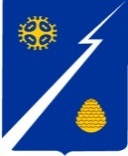 Ханты-Мансийский автономный округ – Югра(Тюменская область)Нижневартовский районАдминистрация городского поселенияИзлучинскПОСТАНОВЛЕНИЕот 07.02.2023							                                       № 46пгт. ИзлучинскВ соответствии с Федеральным законом от 06.10.2003 № 131-ФЗ                   «Об общих принципах организации местного самоуправления B Российской Федерации», уставом городского поселения Излучинск, решениями Совета депутатов городского поселения Излучинск от 11.02.2021 № 159                          «Об утверждении Порядка выдвижения, внесения, обсуждения, рассмотрения инициативных проектов, а также проведения их конкурсного отбора «Народная инициатива» в муниципальном образовании городское поселение Излучинск», от 11.02.2021 № 160 «Об утверждении Порядка выявления мнения граждан по вопросу о поддержке инициативного проекта путем опроса граждан, сбора их подписей в муниципальном образовании городское поселение Излучинск, от 17.10.2022 № 264 «Об утверждении Порядка определения части территории городского поселения Излучинск, на которой могут реализовываться инициативные проекты»:1. Определить часть территории городского поселения Излучинск для реализации инициативного проекта «Устройство въездной стелы                                              в с. Большетархово, Нижневартовский район», поступившего от жителей поселения, – в границах: Ханты-Мансийский автономный округ – Югра, Нижневартовский район, г.п. Излучинск, с. Большетархово, географические координаты 61.105819°, 77.155782°.2. Отделу организации деятельности администрации поселения            (И.А. Колпикова) обнародовать (опубликовать) постановление                                            на официальном сайте органов местного самоуправления поселения.3. Постановление вступает в силу после его официального опубликования (обнародования).4. Контроль за выполнением постановления оставляю за собой.Об определении границ предполагаемой части территории для реализации инициативного проектаИсполняющий обязанностиглавы администрации поселения                                                           М.Е. Загваздина